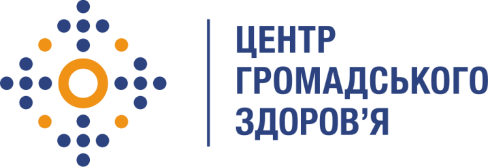 Державна установа
«Центр громадського здоров’я Міністерства охорони здоров’я України» оголошує конкурс на відбір координатора роботи зі спецзакладами  по гуманітарній допомозів рамках грантової угоди з Direct ReliefНазва позиції: координатор роботи зі спецзакладами  по гуманітарній допомозі.Інформація щодо установи:Головним завданнями Державної установи «Центр громадського здоров’я Міністерства охорони здоров’я України» (далі - Центр) є діяльність у сфері громадського здоров’я. Центр виконує санітарно-профілактичні, науково-практичні та організаційно-методичні функції у сфері охорони здоров’я з метою забезпечення якості лікування хворих на cоціально небезпечні захворювання, зокрема ВІЛ/СНІД, туберкульоз, поведінкові та психічні розлади внаслідок вживання опіоїдів, вірусні гепатити тощо, попередження захворювань в контексті розбудови системи громадського здоров’я. Центр приймає участь в розробці регуляторної політики і взаємодіє з іншими міністерствами, науково-дослідними установами, міжнародними установами та громадськими організаціями, що працюють в сфері громадського здоров’я та протидії соціально небезпечним захворюванням.Основні обов'язки:Організація збору потреб спецзакладів та інших державних організацій у товарах, отриманих в якості гуманітарної допомоги.Координація розподілів гуманітарної допомоги по спецзакладах та інших державних організаціях.Ведення комунікації з набувачами гуманітарної допомоги для вирішення питань забезпеченості в рамках угоди.Здійснення аналізу виконаних заходів та подання звітності по переміщенню гуманітарної допомоги.Виконання інших завдань, пов’язаних з реалізацією поставок гуманітарної допомоги.Підготовка та вчасне подання звітності.Вимоги до професійної компетентності:Повна вища;Досвід роботи на посадах з адміністративної діяльності від 2-х років;Рівень володіння комп’ютером (робота з MS Office) не нижче середнього, знання застосунків для редагування та створення документів на рівні від середнього – бажано;  Уважність до деталей, вміння працювати з великими обсягами інформації, багатозадачність, вміння працювати в команді;Рівень англійської мови - не нижче Intermediate (В1); Вільне володіння діловою українською мовою.Резюме мають бути надіслані електронною поштою на електронну адресу: vacancies@phc.org.ua. В темі листа, будь ласка, зазначте: «378 – 2023 координатор роботи зі спецзакладами  по гуманітарній допомозі».Термін подання документів – до 13 жовтня 2023 року, реєстрація документів 
завершується о 18:00.За результатами відбору резюме успішні кандидати будуть запрошені до участі у співбесіді. У зв’язку з великою кількістю заявок, ми будемо контактувати лише з кандидатами, запрошеними на співбесіду. Умови завдання та контракту можуть бути докладніше обговорені під час співбесіди.Державна установа «Центр громадського здоров’я Міністерства охорони здоров’я України» залишає за собою право повторно розмістити оголошення про вакансію, скасувати конкурс на заміщення вакансії, запропонувати посаду зі зміненими обов’язками чи з іншою тривалістю контракту.